МИНИСТЕРСТВО СОЦИАЛЬНОГО РАЗВИТИЯУЛЬЯНОВСКОЙ ОБЛАСТИПРИКАЗот 27 марта 2023 г. N 13-пОБ УТВЕРЖДЕНИИ АДМИНИСТРАТИВНОГО РЕГЛАМЕНТАПРЕДОСТАВЛЕНИЯ МИНИСТЕРСТВОМ СОЦИАЛЬНОГО РАЗВИТИЯУЛЬЯНОВСКОЙ ОБЛАСТИ ГОСУДАРСТВЕННОЙ УСЛУГИ "ОЦЕНКА КАЧЕСТВАОКАЗАНИЯ СОЦИАЛЬНО ОРИЕНТИРОВАННОЙ НЕКОММЕРЧЕСКОЙОРГАНИЗАЦИЕЙ ОБЩЕСТВЕННО ПОЛЕЗНЫХ УСЛУГ"В соответствии со статьей 31.4 Федерального закона от 12.01.1996 N 7-ФЗ "О некоммерческих организациях", пунктом 5 Правил принятия решения о признании социально ориентированной некоммерческой организации исполнителем общественно полезных услуг, утвержденных постановлением Правительства Российской Федерации от 26.01.2017 N 89 "О реестре некоммерческих организаций - исполнителей общественно полезных услуг", приказываю:1. Утвердить прилагаемый административный регламент предоставления Министерством социального развития Ульяновской области государственной услуги "Оценка качества оказания социально ориентированной некоммерческой организацией общественно полезных услуг".2. Признать утратившим силу приказ Министерства семейной, демографической политики и социального благополучия Ульяновской области от 21.07.2021 N 39-п "Об утверждении административного регламента предоставления государственной услуги "Оценка качества оказываемых социально ориентированной некоммерческой организацией общественно полезных услуг".Министрсоциального развития Ульяновской областиА.А.ТВЕРСКОВАУтвержденприказомМинистерства социального развитияУльяновской областиот 27 марта 2023 г. N 13-пАДМИНИСТРАТИВНЫЙ РЕГЛАМЕНТПРЕДОСТАВЛЕНИЯ МИНИСТЕРСТВОМ СОЦИАЛЬНОГО РАЗВИТИЯУЛЬЯНОВСКОЙ ОБЛАСТИ ГОСУДАРСТВЕННОЙ УСЛУГИ "ОЦЕНКА КАЧЕСТВАОКАЗЫВАЕМЫХ СОЦИАЛЬНО ОРИЕНТИРОВАННОЙ НЕКОММЕРЧЕСКОЙОРГАНИЗАЦИЕЙ ОБЩЕСТВЕННО ПОЛЕЗНЫХ УСЛУГ"1. Общие положения1.1. Предмет регулирования административного регламента.Настоящий административный регламент устанавливает порядок предоставления Министерством социального развития Ульяновской области (далее - уполномоченный орган) государственной услуги по оценке качества оказываемых социально ориентированной некоммерческой организацией общественно полезных услуг в соответствии с постановлением Правительства Российской Федерации от 26.01.2017 N 89 "О реестре некоммерческих организаций - исполнителей общественно полезных услуг" (далее - Административный регламент, государственная услуга, ОПУ соответственно).1.2. Круг заявителей.Государственная услуга предоставляется социально ориентированным некоммерческим организациям, оказывающим ОПУ, оценка качества оказания которых относится к компетенции уполномоченного органа в соответствии с постановлением Правительства Российской Федерации от 26.01.2017 N 89 "О реестре некоммерческих организаций - исполнителей общественно полезных услуг", созданным в предусмотренных статьей 31.1 Федерального закона от 12.01.1996 N 7-ФЗ "О некоммерческих организациях" (далее - постановление N 89) формах (за исключением государственных корпораций, государственных компаний, общественных объединений, являющихся политическими партиями) и соответствующим следующим критериям:оказывающие ОПУ надлежащего качества на протяжении 1 (одного) года и более (не менее чем 1 (один) год, предшествующий дате подачи заявления о предоставлении государственной услуги);не являющиеся некоммерческими организациями, выполняющими функции иностранного агента;не имеющие задолженностей по налогам и сборам, иным предусмотренным законодательством Российской Федерации обязательным платежам;оказывающие в соответствии с Перечнем общественно полезных услуг, утвержденным постановлением Правительства Российской Федерации от 27.10.2016 N 1096 "Об утверждении перечня общественно полезных услуг и критериев оценки качества их оказания" (далее - постановление N 1096) следующие ОПУ:1) предоставление социального обслуживания в форме на дому;2) предоставление социального обслуживания в стационарной форме;3) предоставление социального обслуживания в полустационарной форме;4) услуги в сфере дополнительного образования сотрудников и добровольцев социально ориентированных некоммерческих организаций (в том числе проведение консультативных и просветительских мероприятий), направленного на повышение качества предоставления услуг такими организациями;5) проведение социокультурной реабилитации или абилитации инвалидов;6) оказание информационно-справочной поддержки гражданам по вопросам инвалидности, социальной защиты, медико-социальной экспертизы и реабилитации, абилитации инвалидов, в том числе женщин-инвалидов, девочек-инвалидов, а также пострадавших в результате чрезвычайных обстоятельств;7) проведение реабилитации или абилитации инвалидов при сложном и атипичном протезировании и ортезировании в стационарных условиях;8) проведение социально-средовой реабилитации или абилитации инвалидов;9) проведение социально-психологической реабилитации или абилитации инвалидов в амбулаторных условиях;10) проведение социально-бытовой адаптации;11) содействие в получении питания в месте временного размещения лицам, признанным беженцами в соответствии с Федеральным законом "О беженцах";12) содействие в предоставлении жизненно необходимых товаров малоимущим семьям, малоимущим одиноко проживающим гражданам, а также иным категориям граждан, указанным в Федеральном законе "О государственной социальной помощи";13) оказание социальной и психолого-педагогической помощи детям, находящимся в трудной жизненной ситуации (совместно с Министерством просвещения и воспитания Ульяновской области);14) проведение индивидуальной профилактической работы с несовершеннолетними и их семьями с учетом анализа причин и условий, способствующих самовольным уходам несовершеннолетних из семей;15) оказание содействия в организации поиска несовершеннолетних, самовольно ушедших из семей, организаций для детей-сирот и детей, оставшихся без попечения родителей, образовательных организаций и иных организаций;16) организация оказания психологической и социальной помощи и реабилитации несовершеннолетних, самовольно ушедших из семей, организаций для детей-сирот и детей, оставшихся без попечения родителей, образовательных организаций и иных организаций;17) вовлечение несовершеннолетних, учитываемых образовательными организациями, подразделениями по делам несовершеннолетних органов внутренних дел, в социально значимую деятельность;18) услуги по профилактике социального сиротства, включая психолого-педагогическое и социальное сопровождение семей для предотвращения отказа от новорожденного ребенка, сокращения случаев лишения родительских прав в части консультативной, психологической, педагогической, юридической, социальной и иной помощи родителям детей и профилактики отказа родителей от воспитания своих детей, ограничения их в родительских правах, лишения их родительских прав, а также в целях обеспечения возможности восстановления родителей в родительских правах или отмены ограничения родительских прав (совместно с Министерством здравоохранения Ульяновской области);19) содействие устройству детей на воспитание в семью;20) подготовка граждан, выразивших желание принять детей-сирот и детей, оставшихся без попечения родителей, на семейные формы устройства;21) оказание консультативной, психологической, педагогической, юридической, социальной и иной помощи лицам, усыновившим (удочерившим) или принявшим под опеку (попечительство) ребенка;22) оказание консультативной, психологической, педагогической, юридической, социальной и иной помощи лицам из числа детей, завершивших пребывание в организации для детей-сирот (совместно с Министерством просвещения и воспитания Ульяновской области);23) защита прав и законных интересов детей-сирот и детей, оставшихся без попечения родителей;24) выявление несовершеннолетних граждан, нуждающихся в установлении над ними опеки или попечительства;25) по сбору, обобщению и анализу информации о качестве оказания услуг организациями культуры, социального обслуживания, медицинскими организациями и организациями, осуществляющими образовательную деятельность, осуществляемые организацией-оператором в соответствии с Федеральным законом "О внесении изменений в отдельные законодательные акты Российской Федерации по вопросам проведения независимой оценки качества оказания услуг организациями в сфере культуры, социального обслуживания, охраны здоровья и образования" в части популяризации системы независимой оценки качества оказания услуг организациями в сфере культуры, социального обслуживания, охраны здоровья и образования и возможности участия в ней потребителей услуг, вовлечение граждан в независимую оценку (совместно с Министерством просвещения и воспитания Ульяновской области, Министерством здравоохранения Ульяновской области, Министерством искусства и культурной политики Ульяновской области);26) организация групп психологической поддержки и социальной адаптации для лиц, страдающих тяжелыми заболеваниями, и их семей, а также семей, переживших утрату (совместно с Министерством здравоохранения Ульяновской области);27) услуги по социальной трудовой реинтеграции лиц, осуществлявших незаконное потребление наркотических средств и психотропных веществ, страдавших алкоголизмом (совместно с Министерством здравоохранения Ульяновской области);28) патронаж семей, имеющих лиц, страдающих тяжелыми заболеваниями, организация обучающих мероприятий для членов семей лиц, страдающих тяжелыми заболеваниями, по вопросам принципов ухода, психологической поддержки и другое.От лица соответствующей организации выступает ее руководитель (далее - заявитель).При предоставлении государственной услуги от имени заявителя может выступать его представитель, имеющий право действовать от имени заявителя в соответствии с законодательством Российской Федерации (далее - представитель заявителя).1.3. Требование предоставления заявителю государственной услуги в соответствии с вариантом предоставления государственной услуги, соответствующим признакам заявителя, определенным в результате анкетирования, проводимого исполнительным органом (далее - профилирование), а также результата предоставления государственной услуги, за получением которого обратился заявитель.Государственная услуга должна быть предоставлена заявителю в соответствии с вариантом предоставления государственной услуги (далее - вариант).Вариант определяется в соответствии с таблицей N 2 приложения N 1 к настоящему Административному регламенту, исходя из установленных в таблице N 1 приложения N 1 признаков заявителя, а также из результата предоставления государственной услуги, за предоставлением которого обратился указанный заявитель.Признаки заявителя определяются путем профилирования, осуществляемого в соответствии с настоящим Административным регламентом.2. Стандарт предоставления государственной услуги2.1. Наименование государственной услуги:"Оценка качества оказываемых социально ориентированной некоммерческой организацией общественно полезных услуг".2.2. Наименование исполнительного органа Ульяновской области, предоставляющего государственную услугу (далее - исполнительный орган).Государственная услуга предоставляется Министерством социального развития Ульяновской области.В случае поступления в уполномоченный орган заявления о предоставлении государственной услуги по ОПУ, оценка качества оказания которых осуществляется несколькими исполнительными органами Ульяновской области, осуществляющими оценку качества оказания общественно полезных услуг (далее - заинтересованные органы) по Перечню в соответствии с постановлением N 89, заключение о соответствии качества оказываемых социально ориентированной некоммерческой организацией общественно полезных услуг установленным критериям, форма которого установлена приложением N 2 к Правилам принятия решения о признании социально ориентированной некоммерческой организации исполнителем общественно полезных услуг, утвержденных постановлением N 89, выдается уполномоченным органом.Государственная услуга предоставляется в областном государственном казенном учреждении "Корпорация развития интернет-технологий многофункциональный центр предоставления государственных и муниципальных услуг в Ульяновской области" (далее - ОГКУ "Правительство для граждан") в соответствии с соглашением, заключенным между ОГКУ "Правительство для граждан" и уполномоченным органом.ОГКУ "Правительство для граждан" может принять решение об отказе в приеме заявления о предоставлении государственной услуги, документов и (или) информации, необходимых для предоставления государственной услуги.2.3. Результат предоставления государственной услуги.2.3.1. Результатом (результатами) предоставления государственной услуги являются:1) в части оценки качества оказываемых социально ориентированной некоммерческой организацией общественно полезных услуг:заключение о соответствии качества оказываемых социально ориентированной некоммерческой организацией общественно полезных услуг установленным критериям (далее - заключение);мотивированное уведомление об отказе в выдаче заключения (далее - уведомление об отказе в выдаче заключения);2) в части исправления опечаток и (или) ошибок в документах, выданных в результате предоставления государственной услуги (далее - исправление опечаток):уведомление об отказе в исправлении опечаток;исправленный результат предоставления государственной услуги.2.3.2. Документов, содержащих решение о предоставлении государственной услуги, на основании которого заявителю предоставляется результат предоставления государственной услуги, законодательством Российской Федерации, законодательством Ульяновской области не предусмотрено.2.3.3. Формирование реестровой записи в качестве результата предоставления государственной услуги не предусмотрено.2.3.4. Информационной системы, в которой фиксируется факт получения заявителем результата предоставления государственной услуги не предусмотрено.2.3.5. Результат предоставления государственной услуги в зависимости от способа, указанного в заявлении, может быть получен:1) в случае положительного решения в уполномоченном органе, ОГКУ "Правительство для граждан", в отделении почтовой связи;2) в случае отрицательного решения в уполномоченном органе, ОГКУ "Правительство для граждан", в отделении почтовой связи.2.4. Срок предоставления государственной услуги.Максимальный срок предоставления государственной услуги, который исчисляется со дня регистрации запроса и документов и (или) информации, необходимых для предоставления государственной услуги:в уполномоченном органе, в том числе в случае, если запрос и документы и (или) информация, необходимые для предоставления государственной услуги, поданы заявителем посредством почтового отправления в уполномоченный орган, - не более 65 (шестидесяти пяти) календарных дней;в ОГКУ "Правительство для граждан" в случае, если запрос и документы и (или) информация, необходимые для предоставления государственной услуги, поданы заявителем в ОГКУ "Правительство для граждан" - не более 65 (шестидесяти пяти) календарных дней.Срок предоставления государственной услуги определяется для каждого Варианта и приведен в их описании, содержащемся в разделе 3 настоящего Административного регламента.2.5. Правовые основания для предоставления государственной услуги.Перечень нормативных правовых актов, регулирующих предоставление государственной услуги (с указанием их реквизитов и источников официального опубликования), информация о порядке досудебного (внесудебного) обжалования решений и действий (бездействия) уполномоченного органа, ОГКУ "Правительство для граждан", организаций, предусмотренных частью 1.1 статьи 16 Федерального закона от 27.07.2010 N 210-ФЗ "Об организации предоставления государственных и муниципальных услуг" (далее - организации, осуществляющие функции по предоставлению государственных услуг), а также их должностных лиц, государственных гражданских служащих, работников размещены на официальном сайте уполномоченного органа и в федеральной государственной информационной системе "Единый портал государственных и муниципальных услуг (функций)" (далее - Единый портал).2.6. Исчерпывающий перечень документов, необходимых в соответствии с законодательными или иными нормативными правовыми актами для предоставления государственной услуги.2.6.1. Заявление о предоставлении государственной услуги и документы, предусмотренные настоящим пунктом, представляются заявителем одним из следующих способов:1) непосредственно в уполномоченный орган;2) через ОГКУ "Правительство для граждан";3) через отделение почтовой связи.В случае представления заявления о предоставлении государственной услуги через отделение почтовой связи к нему прилагаются копии документов, необходимых для предоставления государственной услуги, верность которых засвидетельствована нотариусом или иным должностным лицом, имеющим право совершать нотариальные действия.2.6.2. Документами, необходимыми в соответствии с нормативными правовыми актами для предоставления государственной услуги, которые заявитель должен представить самостоятельно, являются:1) в части оценки качества оказываемых социально ориентированной некоммерческой организацией общественно полезных услуг:а) заявление о выдаче заключения, составленное по форме установленной приложением N 2 к настоящему Административному регламенту, содержащее обоснование соответствия оказываемых организацией ОПУ установленным Критериям оценки качества оказания ОПУ, утвержденным постановлением N 1096, а именно:соответствие ОПУ, установленным нормативными правовыми актами Российской Федерации требованиям к ее содержанию (объем, сроки, качество предоставления);наличие у лиц, непосредственно задействованных в исполнении ОПУ (в том числе работников организации и работников, привлеченных по договорам гражданско-правового характера), необходимой квалификации (в том числе профессионального образования, опыта работы в соответствующей сфере), достаточность количества таких лиц;удовлетворенность получателей ОПУ качеством их оказания (отсутствие жалоб на действия (бездействие) и (или) решения организации, связанные с оказанием ею ОПУ, признанных обоснованными судом, органами государственного контроля (надзора) и муниципального надзора, иными государственными органами в соответствии с их компетенцией в течение 2 (двух) лет, предшествующих подаче заявления о выдаче заключения);открытость и доступность информации об организации;отсутствие организации в реестре недобросовестных поставщиков по результатам оказания услуги в рамках исполнения контрактов, заключенных в соответствии с Федеральным законом от 05.04.2013 N 44-ФЗ "О контрактной системе в сфере закупок товаров, работ, услуг для обеспечения государственных и муниципальных нужд" (далее - Закон N 44-ФЗ) в течение 2 (двух) лет, предшествующих подаче заявления о выдаче заключения;б) документ, удостоверяющий личность заявителя или представителя заявителя;в) документы, подтверждающие полномочия заявителя или представителя заявителя;2) в части исправления опечаток:а) заявление об исправлении опечаток (по форме согласно приложению N 3 к Административному регламенту);б) документ, удостоверяющий личность представителя заявителя;в) документы, подтверждающие полномочия представителя заявителя;г) документ, выданный в результате предоставления государственной услуги, в котором содержатся допущенные опечатки и (или) ошибки;д) документ, имеющий юридическую силу, содержащий правильные данные.2.6.3. Документами, необходимыми в соответствии с нормативными правовыми актами для предоставления государственной услуги, которые заявитель представляет по собственной инициативе, являются:документы, обосновывающие соответствие оказываемых заявителем ОПУ установленным критериям оценки качества оказания ОПУ (справки, характеристики, экспертные заключения, заключения общественных советов при заинтересованных органах).В случае если организация включена в реестр поставщиков социальных услуг по соответствующей ОПУ, представление дополнительных документов, обосновывающих соответствие оказываемых организацией ОПУ установленным критериям оценки качества оказания ОПУ, не требуется.2.7. Исчерпывающий перечень оснований для отказа в приеме документов, необходимых для предоставления государственной услуги.2.7.1 Основаниями для отказа в приеме документов, необходимых для предоставления государственной услуги являются:1) заявление о предоставлении государственной услуги подано в исполнительный орган, предоставляющий государственные услуги, орган местного самоуправления или организацию, в полномочия которых не входит предоставление государственной услуги (только в случае обращения за предоставлением государственной услуги непосредственно в Министерство);2) неполное заполнение обязательных полей в форме заявления о предоставлении государственной услуги;3) представление неполного комплекта документов, которые заявитель должен представить самостоятельно;4) представленные документы утратили силу на момент обращения за предоставлением государственной услугой (документ, удостоверяющий личность заявителя; документ, удостоверяющий полномочия представителя заявителя (в случае обращения за предоставлением услуги указанным лицом);5) представленные документы содержат подчистки и исправления текста, не заверенные в порядке, установленном законодательством Российской Федерации (только в случае обращения за предоставлением государственной услуги непосредственно в Министерство);6) заявление о предоставлении государственной услуги подано лицом, не имеющим полномочий представлять интересы заявителя;7) документы содержат повреждения, наличие которых не позволяет в полном объеме использовать информацию и сведения, содержащиеся в документах для предоставления государственной услуги (только в случае обращения за предоставлением государственной услуги непосредственно в Министерство).2.7.2. Основаниями для отказа в приеме заявления и документов при подаче в ОГКУ "Правительство для граждан" являются:1) не представлен документ, удостоверяющий в соответствии с законодательством Российской Федерации личность заявителя (представителя заявителя), документ, подтверждающий в соответствии с законодательством Российской Федерации полномочия представителя заявителя (в случае обращения представителя заявителя);2) представленные документы утратили силу на момент обращения за услугой (документ, удостоверяющий в соответствии с законодательством Российской Федерации личность заявителя (представителя заявителя), документ, подтверждающий в соответствии с законодательством Российской Федерации полномочия представителя заявителя (в случае обращения представителя заявителя)).2.7.3. В случае поступления заявления о выдаче заключения по оценке качества оказания ОПУ, оценка качества оказания которых не отнесена к компетенции уполномоченного органа, уполномоченный орган в течение 5 (пяти) рабочих дней со дня поступления заявления о выдаче заключения направляет его по подведомственности в уполномоченный орган, осуществляющий оценку качества оказания данной ОПУ, в соответствии с Перечнем, утвержденным постановлением N 89, с одновременным уведомлением заявителя о переадресации документов.2.8. Исчерпывающий перечень оснований для приостановления предоставления государственной услуги или отказа в предоставлении государственной услуги.2.8.1. Оснований для приостановления предоставления государственной услуги законодательством Российской Федерации, законодательством Ульяновской области не предусмотрено.2.8.2. Основаниями для отказа в предоставлении государственной услуги являются:а) несоответствие ОПУ установленным нормативными правовыми актами Российской Федерации требованиям к ее содержанию (объем, сроки, качество предоставления) (согласно приложению N 4 к настоящему Административному регламенту);б) отсутствие у лиц, непосредственно задействованных в исполнении ОПУ (в том числе работников организации и работников, привлеченных по договорам гражданско-правового характера), необходимой квалификации (в том числе профессионального образования, опыта работы в соответствующей сфере), недостаточность количества лиц, у которых есть необходимая квалификация;в) наличие в течение 2 (двух) лет, предшествующих подаче заявления о выдаче заключения, жалоб на действия (бездействие) и (или) решения организации, связанных с оказанием ею ОПУ, признанных обоснованными судом, органами государственного контроля (надзора) и муниципального надзора, иными государственными органами в соответствии с их компетенцией;г) несоответствие уровня открытости и доступности информации об организации установленным нормативными правовыми актами Российской Федерации требованиям (при их наличии);д) наличие в течение 2 (двух) лет, предшествующих подаче заявления о выдаче заключения, информации об организации в реестре недобросовестных поставщиков по результатам оказания ОПУ в рамках исполнения контрактов, заключенных в соответствии с Законом N 44-ФЗ;е) представление документов, содержащих недостоверные сведения, либо документов, оформленных в ненадлежащем порядке.2.9. Размер платы, взимаемой с заявителя при предоставлении государственной услуги, и способы ее взимания.Государственная услуга предоставляется без взимания государственной пошлины или иной платы за предоставление государственной услуги.2.10. Максимальный срок ожидания в очереди при подаче запроса о предоставлении государственной услуги и при получении результата предоставления государственной услуги.Максимальный срок ожидания в очереди при подаче запроса о предоставлении государственной услуги и при получении результата предоставления государственной услуги составляет не более 15 (пятнадцати) минут.2.11. Срок регистрации запроса заявителя о предоставлении государственной услуги.Регистрация запроса о предоставлении государственной услуги, осуществляется в течение 1 (одного) рабочего дня со дня поступления запроса в уполномоченный орган.2.12. Требования к помещениям, в которых предоставляются государственные услуги.2.12.1. Помещения, предназначенные для ознакомления заявителей с информационными материалами, оборудуются информационными стендами.Оформление визуальной и текстовой информации о порядке предоставления государственной услуги соответствует оптимальному восприятию этой информации заявителями.Для обслуживания лиц с ограниченными возможностями здоровья помещения оборудованы пандусами, специальными ограждениями и перилами, обеспечивающими беспрепятственное передвижение и разворот инвалидных колясок, столы размещаются в стороне от входа для беспрепятственного подъезда и разворота колясок. Обеспечивается допуск сурдопереводчика и тифлосурдопереводчика.2.12.2. Кабинеты приема заявителей оборудованы информационными табличками (вывесками) с указанием:номера кабинета;фамилии, имени, отчества (последнее - при наличии) и должности специалиста, предоставляющего государственную услугу;графика работы.2.12.3. Места ожидания в очереди на представление или получение документов оборудованы стульями, кресельными секциями, скамьями (банкетками), места для заполнения запросов о предоставлении государственной услуги оборудованы столами (стойками), стульями, обеспечены канцелярскими принадлежностями, справочно-информационным материалом, образцами заполнения документов, формами заявлений.2.13. Показатели доступности и качества государственных услуг.Показателями доступности и качества государственной услуги являются:возможность получения заявителем информации о порядке предоставления государственной услуги на официальном сайте уполномоченного органа, Едином портале;возможность получения государственной услуги в ОГКУ "Правительство для граждан" (в части подачи заявления и документов, получения результата предоставления государственной услуги);возможность заявителя оценить качество предоставления государственной услуги (заполнение анкеты в ОГКУ "Правительство для граждан");отношение общего числа заявлений о предоставлении государственной услуги, зарегистрированных в течение отчетного периода, к количеству признанных обоснованными в этот же период жалоб от заявителей о нарушении порядка и сроков предоставления государственной услуги;наличие возможности записи на прием в уполномоченный орган для подачи запроса о предоставлении государственной услуги (при личном посещении, по телефону);возможность записи в ОГКУ "Правительство для граждан" для подачи запроса о предоставлении государственной услуги (при личном посещении, по телефону, через официальный сайт ОГКУ "Правительство для граждан").Количество взаимодействий заявителя с должностными лицами уполномоченного органа, работниками его структурного подразделения при предоставлении государственной услуги составляет не более двух, общей продолжительностью - не более 30 минут.2.14. Иные требования, в том числе учитывающие особенности предоставления государственных услуг в многофункциональных центрах и особенности предоставления государственных услуг в электронной форме.Услуг, которые являются необходимыми и обязательными для предоставления государственной услуги, законодательством Российской Федерации, законодательством Ульяновской области не предусмотрено.Информационных систем, используемых для предоставления государственной услуги, законодательством Российской Федерации, законодательством Ульяновской области не предусмотрено.3. Состав, последовательность и сроки выполненияадминистративных процедур, требования к порядкуих выполнения, в том числе особенности выполненияадминистративных процедур в электронной форме,а также особенности выполнения административныхпроцедур в многофункциональных центрах3.1. Перечень вариантов предоставлениягосударственной услугиПри обращении заявителя государственная услуга предоставляется в соответствии с вариантами, указанными в таблице 2 приложения N 1 к настоящему Административному регламенту.Возможность оставления заявления о предоставлении государственной услуги без рассмотрения не предусмотрена.3.2. Профилирование заявителяВариант определяется путем анкетирования заявителя, в процессе которого устанавливается результат предоставления государственной услуги, за предоставлением которого заявитель обратился, а также признаки заявителя. Вопросы, направленные на определение признаков заявителя, приведены в таблице 1 приложения N 1 к настоящему Административному регламенту.Профилирование осуществляется сотрудником уполномоченного органа или работником ОГКУ "Правительство для граждан".По результатам получения ответов от заявителя на вопросы анкетирования определяется полный перечень комбинаций значений признаков в соответствии с настоящим Административным регламентом, каждая из которых соответствует одному варианту.Описания вариантов, приведенные в настоящем разделе, размещаются уполномоченным органом в общедоступном для ознакомления месте.3.3. Описание вариантов предоставлениягосударственной услугиВариант 11. Максимальный срок предоставления варианта составляет 65 (шестьдесят пять) календарных дней.2. Результатом предоставления государственной услуги является:заключение;уведомление об отказе в выдаче заключения;формирование реестровой записи в качестве результата предоставления государственной услуги не предусмотрено.Документов, содержащих решение о предоставлении государственной услуги, на основании которого заявителю предоставляется результат предоставления государственной услуги, законодательством Российской Федерации, законодательством Ульяновской области не предусмотрено.3. Уполномоченный орган отказывает заявителю в предоставлении государственной услуги при наличии следующих оснований:а) несоответствие ОПУ установленным нормативными правовыми актами Российской Федерации требованиям к ее содержанию (объем, сроки, качество предоставления) (согласно приложению N 4 к настоящему Административному регламенту);б) отсутствие у лиц, непосредственно задействованных в исполнении ОПУ (в том числе работников организации и работников, привлеченных по договорам гражданско-правового характера), необходимой квалификации (в том числе профессионального образования, опыта работы в соответствующей сфере), недостаточность количества лиц, у которых есть необходимая квалификация;в) наличие в течение 2 (двух) лет, предшествующих подаче заявления о выдаче заключения, жалоб на действия (бездействие) и (или) решения организации, связанных с оказанием ею ОПУ, признанных обоснованными судом, органами государственного контроля (надзора) и муниципального надзора, иными государственными органами в соответствии с их компетенцией;г) несоответствие уровня открытости и доступности информации об организации установленным нормативными правовыми актами Российской Федерации требованиям (при их наличии);д) наличие в течение 2 (двух) лет, предшествующих подаче заявления о выдаче заключения, информации об организации в реестре недобросовестных поставщиков по результатам оказания ОПУ в рамках исполнения контрактов, заключенных в соответствии с Законом N 44-ФЗ;е) представление документов, содержащих недостоверные сведения, либо документов, оформленных в ненадлежащем порядке.4. Административные процедуры, осуществляемые при предоставлении государственной услуги в соответствии с настоящим вариантом:а) прием запроса и документов, и (или) информации, необходимых для предоставления государственной услуги;б) межведомственное информационное взаимодействие;в) принятие решения о предоставлении (об отказе в предоставлении) государственной услуги;г) предоставление результата государственной услуги.5. Настоящим вариантом административная процедура приостановления предоставления государственной услуги не предусмотрена.Прием запроса и документов, и (или) информации, необходимыхдля предоставления государственной услуги1. Заявителю для получения государственной услуги необходимо представить в уполномоченный орган, в ОГКУ "Правительство для граждан" заявление о выдаче заключения по форме, приведенной в приложении N 2 к настоящему Административному регламенту, а также документы, необходимые для предоставления государственной услуги.Заявление о выдаче заключения должно содержать обоснование соответствия оказываемых организацией ОПУ установленным Критериям оценки качества оказания ОПУ, утвержденным постановлением N 1096, а именно:соответствие ОПУ, установленным нормативными правовыми актами Российской Федерации требованиям к ее содержанию (объем, сроки, качество предоставления);наличие у лиц, непосредственно задействованных в исполнении ОПУ (в том числе работников организации и работников, привлеченных по договорам гражданско-правового характера), необходимой квалификации (в том числе профессионального образования, опыта работы в соответствующей сфере), достаточность количества таких лиц;удовлетворенность получателей ОПУ качеством их оказания (отсутствие жалоб на действия (бездействие) и (или) решения организации, связанные с оказанием ею ОПУ, признанных обоснованными судом, органами государственного контроля (надзора) и муниципального надзора, иными государственными органами в соответствии с их компетенцией в течение 2 (двух) лет, предшествующих подаче заявления о выдаче заключения);открытость и доступность информации об организации;отсутствие организации в реестре недобросовестных поставщиков по результатам оказания услуги в рамках исполнения контрактов, заключенных в соответствии с Законом N 44-ФЗ в течение 2 (двух) лет, предшествующих подаче заявления о выдаче заключения.Заявление и документы, необходимые для предоставления варианта государственной услуги, могут быть представлены представителем заявителя.2. В административной процедуре принимает участие ОГКУ "Правительство для граждан".3. Исчерпывающий перечень документов и (или) информации, необходимых в соответствии нормативными правовыми актами для предоставления государственной услуги, которые заявитель должен представить самостоятельно:1) документ, удостоверяющий в соответствии с законодательством Российской Федерации личность заявителя (паспорт гражданина Российской Федерации или документ его заменяющий).Требования, предъявляемые к документу при подаче:в уполномоченном органе: оригинал;в отделении почтовой связи: нотариально заверенная копия;в ОГКУ "Правительство для граждан": оригинал.2) документ, удостоверяющий в соответствии с законодательством Российской Федерации личность представителя заявителя, или документ, его заменяющий;Требования, предъявляемые к документу при подаче:в уполномоченном органе: оригинал;в отделении почтовой связи: нотариально заверенная копия;в ОГКУ "Правительство для граждан": оригинал.3) документ, подтверждающий полномочия представителя заявителя (в случае обращения представителя заявителя) (доверенность, выданная в порядке, установленном Гражданским кодексом Российской Федерации);Требования, предъявляемые к документу при подаче:в уполномоченном органе: оригинал;в отделении почтовой связи: нотариально заверенная копия;в ОГКУ "Правительство для граждан": оригинал.4. Исчерпывающий перечень документов и (или) информации, необходимых в соответствии с нормативными правовыми актами для предоставления государственной услуги, которые заявитель вправе представить по собственной инициативе:документы, обосновывающие соответствие оказываемых заявителем ОПУ установленным критериям оценки качества оказания ОПУ (справки, характеристики, экспертные заключения, заключения общественных советов при заинтересованных органах и другие);Требования, предъявляемые к документу при подаче:в уполномоченном органе: оригинал;в отделении почтовой связи: нотариально заверенная копия;в ОГКУ "Правительство для граждан": оригинал.5. Вне зависимости от способа подачи заявления способом установления личности (идентификации) заявителя при взаимодействии с заявителями является документ, удостоверяющий личность.6. Основаниями для отказа в приеме документов, необходимых для предоставления государственной услуги являются:1) заявление о предоставлении государственной услуги подано в исполнительный орган, предоставляющий государственные услуги, орган местного самоуправления или организацию, в полномочия которых не входит предоставление государственной услуги (только в случае обращения за предоставлением государственной услуги непосредственно в Министерство);2) неполное заполнение обязательных полей в форме заявления о предоставлении государственной услуги;3) представление неполного комплекта документов, которые заявитель должен представить самостоятельно;4) представленные документы утратили силу на момент обращения за предоставлением государственной услугой (документ, удостоверяющий личность заявителя; документ, удостоверяющий полномочия представителя заявителя (в случае обращения за предоставлением услуги указанным лицом);5) представленные документы содержат подчистки и исправления текста, не заверенные в порядке, установленном законодательством Российской Федерации (только в случае обращения за предоставлением государственной услуги непосредственно в Министерство);6) заявление о предоставлении государственной услуги подано лицом, не имеющим полномочий представлять интересы заявителя;7) документы содержат повреждения, наличие которых не позволяет в полном объеме использовать информацию и сведения, содержащиеся в документах для предоставления государственной услуги (только в случае обращения за предоставлением государственной услуги непосредственно в Министерство).Основаниями для отказа в приеме заявления и документов, при подаче в ОГКУ "Правительство для граждан", являются:1) не представлен документ, удостоверяющий в соответствии с законодательством Российской Федерации личность заявителя (представителя заявителя), документ, подтверждающий в соответствии с законодательством Российской Федерации полномочия представителя заявителя (в случае обращения представителя заявителя);2) представленные документы утратили силу на момент обращения за услугой (документ, удостоверяющий в соответствии с законодательством Российской Федерации личность заявителя (представителя заявителя), документ, подтверждающий в соответствии с законодательством Российской Федерации полномочия представителя заявителя (в случае обращения представителя заявителя)).В случае поступления заявления о выдаче заключения по оценке качества оказания ОПУ, оценка качества оказания которых не отнесена к компетенции уполномоченного органа, уполномоченный орган в течение 5 (пяти) рабочих дней со дня поступления заявления о выдаче заключения направляет его по подведомственности в уполномоченный орган, осуществляющий оценку качества оказания данной ОПУ, в соответствии с Перечнем, утвержденным постановлением N 89, с одновременным уведомлением заявителя о переадресации документов.7. Государственная услуга предусматривает возможность приема запроса и документов, необходимых для предоставления варианта государственной услуги по выбору заявителя, независимо от его места нахождения.8. Срок регистрации запроса и документов, необходимых для предоставления государственной услуги, составляет в уполномоченном органе, ОГКУ "Правительство для граждан" не более 1 рабочего дня с момента поступления заявления и документов, необходимых для предоставления государственной услуги.Межведомственное информационное взаимодействиеДля получения государственной услуги необходимо направление следующих межведомственных информационных запросов:1. Межведомственный запрос "Выписка из единого государственного реестра юридических лиц (далее - Выписка из ЕГРЮЛ)". Поставщиком сведений является Федеральная налоговая служба (далее - ФНС).Направляемые в запросе сведения:правовой статус организации.Запрашиваемые в запросе сведения и цели использования запрашиваемых в запросе сведений:правовой статус организации (принятие решения).Основанием для направления запроса является заявление заявителя.Запрос направляется в течение 15 минут.ФНС представляет запрашиваемые сведения в срок, не превышающий 5 (пяти) рабочих дней.2. Для проверки сведений, подтверждающих отсутствие организации в реестре недобросовестных поставщиков, специалист уполномоченного органа использует информацию, размещенную в информационно-телекоммуникационной сети "Интернет" на официальном сайте Единой информационной системы в сфере закупок (http://zakupki.gov.ru).3. В целях получения сведений для оценки качества ОПУ, осуществляемой несколькими заинтересованными органами, специалист уполномоченного органа в течение 3 (трех) рабочих дней со дня получения заявления о выдаче заключения формирует и направляет межведомственный запрос в:1. Министерство здравоохранения Ульяновской области (в отношении ОПУ, указанных в пунктах 13, 18, 26, 27 подпункта 1.2.1 пункта 2.1 Административного регламента);Направляемые в запросе сведения:правовой статус организации, справки, характеристики, экспертные заключения, заключения общественных советов при заинтересованных органах.Запрашиваемые в запросе сведения и цели использования запрашиваемых в запросе сведений:правовой статус организации, справки, характеристики, экспертные заключения, заключения общественных советов при заинтересованных органах (принятие решения).Основанием для направления запроса является заявление заявителя.Запрос направляется в течение 15 минут.Министерство здравоохранения Ульяновской области представляет запрашиваемые сведения в срок, не превышающий 15 (пятнадцати) рабочих дней.2. Министерство просвещения и воспитания Ульяновской области (в отношении ОПУ, указанных в пунктах 13, 22, 25 подпункта 1.2.1 пункта 2.1 Административного регламента);Направляемые в запросе сведения:правовой статус организации, справки, характеристики, экспертные заключения, заключения общественных советов при заинтересованных органах.Запрашиваемые в запросе сведения и цели использования запрашиваемых в запросе сведений:правовой статус организации, справки, характеристики, экспертные заключения, заключения общественных советов при заинтересованных органах (принятие решения).Основанием для направления запроса является заявление заявителя.Запрос направляется в течение 15 минут.Министерство просвещения и воспитания Ульяновской области представляет запрашиваемые сведения в срок, не превышающий 15 (пятнадцати) рабочих дней.3. Министерство искусства и культурной политики Ульяновской области (в отношении ОПУ, указанного в пункте 26 подпункта 1.2.1 пункта 2.1 Административного регламента);Направляемые в запросе сведения:правовой статус организации, справки, характеристики, экспертные заключения, заключения общественных советов при заинтересованных органах.Запрашиваемые в запросе сведения и цели использования запрашиваемых в запросе сведений:правовой статус организации, справки, характеристики, экспертные заключения, заключения общественных советов при заинтересованных органах (принятие решения).Основанием для направления запроса является заявление заявителя.Запрос направляется в течение 15 минут.Министерство искусства и культурной политики Ульяновской области представляет запрашиваемые сведения в срок, не превышающий 15 (пятнадцати) рабочих дней.Срок подготовки и направления ответа на межведомственный запрос о представлении указанных документов (сведений) не может превышать 15 (пятнадцати) рабочих дней со дня получения межведомственного запроса заинтересованным органом.Одновременно с направлением межведомственных запросов главного специалиста отдела делопроизводства Ульяновского казенного учреждения социальной защиты населения "Единый областной центр социальных выплат" (далее - специалист) уполномоченного органа подготавливает проект уведомления о продлении срока принятия решения. Проект уведомления о продлении срока принятия решения передается на подпись Министру.После подписания уведомление о продлении срока принятия решения передается для регистрации в соответствии с инструкцией по делопроизводству уполномоченного органа.Уведомление о продлении срока принятия решения направляется (вручается) заявителю в срок, не превышающий 20 (двадцати) рабочих дней со дня поступления заявления о выдаче заключения в уполномоченный орган способом, указанным в заявлении о выдаче заключения. Максимальный срок выполнения административной процедуры - 21 (двадцать один) рабочий день.Результатом выполнения административной процедуры является получение специалистом уполномоченного органа документов (сведений), необходимых для предоставления государственной услуги, в рамках межведомственного информационного взаимодействия.Принятие решения о предоставлении государственной услуги1. Решение о предоставлении государственной услуги принимается уполномоченным органом при выполнении каждого из следующих критериев принятия решения:а) соответствие ОПУ установленным нормативными правовыми актами Российской Федерации требованиям к ее содержанию (объем, сроки, качество предоставления) (согласно приложению N 4 к настоящему Административному регламенту);б) наличие у лиц, непосредственно задействованных в исполнении ОПУ (в том числе работников организации и работников, привлеченных по договорам гражданско-правового характера), необходимой квалификации (в том числе профессионального образования, опыта работы в соответствующей сфере), достаточное количество лиц, у которых есть необходимая квалификация;в) отсутствие в течение 2 (двух) лет, предшествующих подаче заявления о выдаче заключения, жалоб на действия (бездействие) и (или) решения организации, связанных с оказанием ею ОПУ, признанных обоснованными судом, органами государственного контроля (надзора) и муниципального надзора, иными государственными органами в соответствии с их компетенцией;г) соответствие уровня открытости и доступности информации об организации установленным нормативными правовыми актами Российской Федерации требованиям (при их наличии);д) отсутствие в течение 2 (двух) лет, предшествующих подаче заявления о выдаче заключения, информации об организации в реестре недобросовестных поставщиков по результатам оказания ОПУ в рамках исполнения контрактов, заключенных в соответствии с Законом N 44-ФЗ;е) представленные документы содержат достоверные сведения и оформлены в надлежащем порядке.Решение об отказе в предоставлении государственной услуги принимается при невыполнении указанных выше критериев.2. Уполномоченный орган принимает решение о предоставлении услуги (об отказе в предоставлении услуги) в течение 30 (тридцати) календарных дней с даты регистрации запроса.Предоставление результата государственной услугиРезультат предоставления государственной услуги может быть получен в уполномоченном органе, в отделении почтовой связи, в ОГКУ "Правительство для граждан".Предоставление результата государственной услуги осуществляется в срок, не превышающий 3 (трех) рабочих дней, и исчисляется со дня принятия решения о предоставлении государственной услуги.Результат предоставления государственной услуги может быть предоставлен по выбору заявителя независимо от его места нахождения.Вариант 21. Максимальный срок предоставления варианта составляет 35 (тридцать пять) календарных дней.2. Результатом предоставления государственной услуги является:заключение;уведомление об отказе в выдаче заключения;формирование реестровой записи в качестве результата предоставления государственной услуги не предусмотрено.Документов, содержащих решение о предоставлении государственной услуги, на основании которого заявителю предоставляется результат предоставления государственной услуги, законодательством Российской Федерации, законодательством Ульяновской области не предусмотрено.3. Уполномоченный орган отказывает заявителю в предоставлении государственной услуги при наличии следующих оснований:а) несоответствие ОПУ установленным нормативными правовыми актами Российской Федерации требованиям к ее содержанию (объем, сроки, качество предоставления) (согласно приложению N 4 к настоящему Административному регламенту);б) отсутствие у лиц, непосредственно задействованных в исполнении ОПУ (в том числе работников организации и работников, привлеченных по договорам гражданско-правового характера), необходимой квалификации (в том числе профессионального образования, опыта работы в соответствующей сфере), недостаточность количества лиц, у которых есть необходимая квалификация;в) наличие в течение 2 (двух) лет, предшествующих подаче заявления о выдаче заключения, жалоб на действия (бездействие) и (или) решения организации, связанных с оказанием ею ОПУ, признанных обоснованными судом, органами государственного контроля (надзора) и муниципального надзора, иными государственными органами в соответствии с их компетенцией;г) несоответствие уровня открытости и доступности информации об организации установленным нормативными правовыми актами Российской Федерации требованиям (при их наличии);д) наличие в течение 2 (двух) лет, предшествующих подаче заявления о выдаче заключения, информации об организации в реестре недобросовестных поставщиков по результатам оказания ОПУ в рамках исполнения контрактов, заключенных в соответствии с Законом N 44-ФЗ;е) представление документов, содержащих недостоверные сведения, либо документов, оформленных в ненадлежащем порядке.4. Административные процедуры, осуществляемые при предоставлении государственной услуги в соответствии с настоящим вариантом:а) прием запроса и документов, и (или) информации, необходимых для предоставления государственной услуги;б) межведомственное информационное взаимодействие;в) принятие решения о предоставлении (об отказе в предоставлении) государственной услуги;г) предоставление результата государственной услуги.5. Настоящим вариантом административная процедура приостановления предоставления государственной услуги не предусмотрена.Прием запроса и документов, и (или) информации, необходимыхдля предоставления государственной услуги1. Заявителю для получения государственной услуги необходимо представить в уполномоченный орган, через ОГКУ "Правительство для граждан" заявление о выдаче заключения по форме, приведенной в приложении N 2 к настоящему Административному регламенту, а также документы, необходимые для предоставления государственной услуги.Заявление о выдаче заключения должно содержать обоснование соответствия оказываемых организацией ОПУ установленным Критериям оценки качества оказания ОПУ, утвержденным постановлением N 1096, а именно:соответствие ОПУ, установленным нормативными правовыми актами Российской Федерации требованиям к ее содержанию (объем, сроки, качество предоставления);наличие у лиц, непосредственно задействованных в исполнении ОПУ (в том числе работников организации и работников, привлеченных по договорам гражданско-правового характера), необходимой квалификации (в том числе профессионального образования, опыта работы в соответствующей сфере), достаточность количества таких лиц;удовлетворенность получателей ОПУ качеством их оказания (отсутствие жалоб на действия (бездействие) и (или) решения организации, связанные с оказанием ею ОПУ, признанных обоснованными судом, органами государственного контроля (надзора) и муниципального надзора, иными государственными органами в соответствии с их компетенцией в течение 2 (двух) лет, предшествующих подаче заявления о выдаче заключения);открытость и доступность информации об организации;отсутствие организации в реестре недобросовестных поставщиков по результатам оказания услуги в рамках исполнения контрактов, заключенных в соответствии с Законом N 44-ФЗ, в течение 2 (двух) лет, предшествующих подаче заявления о выдаче заключения.Заявление и документы, необходимые для предоставления варианта государственной услуги, могут быть представлены представителем заявителя.2. В административной процедуре принимает участие ОГКУ "Правительство для граждан".3. Исчерпывающий перечень документов и (или) информации, необходимых в соответствии с нормативными правовыми актами для предоставления государственной услуги, которые заявитель должен представить самостоятельно:1) документ, удостоверяющий в соответствии с законодательством Российской Федерации личность заявителя (паспорт гражданина Российской Федерации или документ его заменяющий).Требования, предъявляемые к документу при подаче:в уполномоченном органе: оригинал;в отделении почтовой связи: нотариально заверенная копия;в ОГКУ "Правительство для граждан": оригинал.2) документ, удостоверяющий в соответствии с законодательством Российской Федерации личность представителя заявителя, или документ, его заменяющий;Требования, предъявляемые к документу при подаче:в уполномоченном органе: оригинал;в отделении почтовой связи: нотариально заверенная копия;в ОГКУ "Правительство для граждан": оригинал.3) документ, подтверждающий полномочия представителя заявителя (в случае обращения представителя заявителя) (доверенность, выданная в порядке, установленном Гражданским кодексом Российской Федерации);Требования, предъявляемые к документу при подаче:в уполномоченном органе: оригинал;в отделении почтовой связи: нотариально заверенная копия;в ОГКУ "Правительство для граждан": оригинал.4. Документы, необходимые для предоставления государственной услуги, которые представитель заявителя вправе представить по собственной инициативе, законодательными или иными нормативными правовыми актами Российской Федерации не предусмотрены.5. Вне зависимости от способа подачи заявления способом установления личности (идентификации) заявителя при взаимодействии с заявителями является документ, удостоверяющий личность.6. Основаниями для отказа в приеме документов, необходимых для предоставления государственной услуги являются:1) заявление о предоставлении государственной услуги подано в исполнительный орган, предоставляющий государственные услуги, орган местного самоуправления или организацию, в полномочия которых не входит предоставление государственной услуги (только в случае обращения за предоставлением государственной услуги непосредственно в Министерство);2) неполное заполнение обязательных полей в форме заявления о предоставлении государственной услуги;3) представление неполного комплекта документов, которые заявитель должен представить самостоятельно;4) представленные документы утратили силу на момент обращения за предоставлением государственной услугой (документ, удостоверяющий личность заявителя; документ, удостоверяющий полномочия представителя заявителя (в случае обращения за предоставлением услуги указанным лицом);5) представленные документы содержат подчистки и исправления текста, не заверенные в порядке, установленном законодательством Российской Федерации (только в случае обращения за предоставлением государственной услуги непосредственно в Министерство);6) заявление о предоставлении государственной услуги подано лицом, не имеющим полномочий представлять интересы заявителя;7) документы содержат повреждения, наличие которых не позволяет в полном объеме использовать информацию и сведения, содержащиеся в документах для предоставления государственной услуги (только в случае обращения за предоставлением государственной услуги непосредственно в Министерство).Основаниями для отказа в приеме заявления и документов, при подаче в ОГКУ "Правительство для граждан", являются:1) не представлен документ, удостоверяющий в соответствии с законодательством Российской Федерации личность заявителя (представителя заявителя), документ, подтверждающий в соответствии с законодательством Российской Федерации полномочия представителя заявителя (в случае обращения представителя заявителя);2) представленные документы утратили силу на момент обращения за услугой (документ, удостоверяющий в соответствии с законодательством Российской Федерации личность заявителя (представителя заявителя), документ, подтверждающий в соответствии с законодательством Российской Федерации полномочия представителя заявителя (в случае обращения представителя заявителя).В случае поступления заявления о выдаче заключения по оценке качества оказания ОПУ, оценка качества оказания которых не отнесена к компетенции уполномоченного органа, уполномоченный орган в течение 5 (пяти) рабочих дней со дня поступления заявления о выдаче заключения направляет его по подведомственности в уполномоченный орган, осуществляющий оценку качества оказания данной ОПУ, в соответствии с Перечнем, утвержденным постановлением N 89, с одновременным уведомлением заявителя о переадресации документов.7. Государственная услуга предусматривает возможность приема запроса и документов, необходимых для предоставления варианта государственной услуги по выбору заявителя, независимо от его места нахождения.8. Срок регистрации запроса и документов, необходимых для предоставления государственной услуги, составляет в уполномоченном органе, ОГКУ "Правительство для граждан" не более 1 (одного) рабочего дня с момента поступления заявления и документов, необходимых для предоставления государственной услуги.Межведомственное информационное взаимодействиеДля получения государственной услуги необходимо направление следующих межведомственных информационных запросов:1. Межведомственный запрос "Выписка из ЕГРЮЛ". Поставщиком сведений является ФНС.Направляемые в запросе сведения:правовой статус организации.Запрашиваемые в запросе сведения и цели использования запрашиваемых в запросе сведений:правовой статус организации (принятие решения).Основанием для направления запроса является заявление заявителя.Запрос направляется в течение 15 минут.ФНС представляет запрашиваемые сведения в срок, не превышающий 5 (пяти) рабочих дней.2. Для проверки сведений, подтверждающих отсутствие организации в реестре недобросовестных поставщиков, специалист уполномоченного органа использует информацию, размещенную в информационно-телекоммуникационной сети "Интернет" на официальном сайте Единой информационной системы в сфере закупок (http://zakupki.gov.ru).3. Срок подготовки и направления ответа на межведомственный запрос о представлении указанных документов (сведений) не может превышать 15 (пятнадцати) рабочих дней со дня получения межведомственного запроса заинтересованным органом.Результатом выполнения административной процедуры является получение специалистом уполномоченного органа документов (сведений), необходимых для предоставления государственной услуги, в рамках межведомственного информационного взаимодействия.Принятие решения о предоставлении государственной услуги1. Решение о предоставлении государственной услуги принимается уполномоченным органом при выполнении каждого из следующих критериев принятия решения:а) соответствие ОПУ установленным нормативными правовыми актами Российской Федерации требованиям к ее содержанию (объем, сроки, качество предоставления) (согласно приложению N 4 к настоящему Административному регламенту);б) наличие у лиц, непосредственно задействованных в исполнении ОПУ (в том числе работников организации и работников, привлеченных по договорам гражданско-правового характера), необходимой квалификации (в том числе профессионального образования, опыта работы в соответствующей сфере), достаточное количество лиц, у которых есть необходимая квалификация;в) отсутствие в течение 2 (двух) лет, предшествующих подаче заявления о выдаче заключения, жалоб на действия (бездействие) и (или) решения организации, связанных с оказанием ею ОПУ, признанных обоснованными судом, органами государственного контроля (надзора) и муниципального надзора, иными государственными органами в соответствии с их компетенцией;г) соответствие уровня открытости и доступности информации об организации установленным нормативными правовыми актами Российской Федерации требованиям (при их наличии);д) отсутствие в течение 2 (двух) лет, предшествующих подаче заявления о выдаче заключения, информации об организации в реестре недобросовестных поставщиков по результатам оказания ОПУ в рамках исполнения контрактов, заключенных в соответствии с Законом N 44-ФЗ;е) представленные документы содержат достоверные сведения и оформлены в надлежащем порядке.Решение об отказе в предоставлении государственной услуги принимается при невыполнении указанных выше критериев.2. Уполномоченный орган принимает решение о предоставлении услуги (об отказе в предоставлении услуги) в течение 30 (тридцати) календарных дней с даты регистрации запроса.Предоставление результата государственной услугиРезультат предоставления государственной услуги может быть получен в уполномоченном органе, в отделении почтовой связи, в ОГКУ "Правительство для граждан".Предоставление результата государственной услуги осуществляется в срок, не превышающий 3 (трех) рабочих дней, и исчисляется со дня принятия решения о предоставлении государственной услуги.Результат предоставления государственной услуги может быть предоставлен по выбору заявителя независимо от его места нахождения.Вариант 31. Максимальный срок предоставления варианта составляет 10 (десять) рабочих дней.2. Результатом предоставления государственной услуги является:уведомление об отказе в исправлении опечаток;исправленный результат предоставления государственной услуги.Формирование реестровой записи в качестве результата предоставления государственной услуги не предусмотрено.Документов, содержащих решение о предоставлении государственной услуги, на основании которого заявителю предоставляется результат предоставления государственной услуги, законодательством Российской Федерации, законодательством Ульяновской области не предусмотрено.3. Уполномоченный орган отказывает заявителю в предоставлении государственной услуги при наличии следующих оснований:отсутствие факта допущения опечаток и (или) ошибок в документах, выданных в результате предоставления государственной услуги.4. Административные процедуры, осуществляемые при предоставлении государственной услуги в соответствии с настоящим вариантом:а) прием запроса и документов, и (или) информации, необходимых для предоставления государственной услуги;б) принятие решения о предоставлении (об отказе в предоставлении) государственной услуги;в) предоставление результата государственной услуги.5. Настоящим вариантом административная процедура приостановления предоставления государственной услуги не предусмотрена.Прием запроса и документов, и (или) информации, необходимыхдля предоставления государственной услуги1. Заявителю для получения государственной услуги необходимо представить в уполномоченный орган, в ОГКУ "Правительство для граждан" заявление об исправлении опечаток и (или) ошибок в выданных в результате предоставления государственной услуги документах по форме, приведенной в приложении N 3 к настоящему Административному регламенту, а также документы, необходимые для предоставления государственной услуги.Заявление и документы, необходимые для предоставления варианта государственной услуги, могут быть представлены представителем заявителя.2. В административной процедуре принимает участие ОГКУ "Правительство для граждан".3. Исчерпывающий перечень документов и (или) информации, необходимых в соответствии с нормативными правовыми актами для предоставления государственной услуги, которые заявитель должен представить самостоятельно:1) документ, удостоверяющий в соответствии с законодательством Российской Федерации личность заявителя (паспорт гражданина Российской Федерации или документ его заменяющий).Требования, предъявляемые к документу при подаче:в уполномоченном органе: оригинал;в отделении почтовой связи: нотариально заверенная копия;в ОГКУ "Правительство для граждан": оригинал.2) документ, удостоверяющий в соответствии с законодательством Российской Федерации личность представителя заявителя, или документ, его заменяющий;Требования, предъявляемые к документу при подаче:в уполномоченном органе: оригинал;в отделении почтовой связи: нотариально заверенная копия;в ОГКУ "Правительство для граждан": оригинал.3) документ, подтверждающий полномочия представителя заявителя (в случае обращения представителя заявителя) (доверенность, выданная в порядке, установленном Гражданским кодексом Российской Федерации);Требования, предъявляемые к документу при подаче:в уполномоченном органе: оригинал;в отделении почтовой связи: нотариально заверенная копия;в ОГКУ "Правительство для граждан": оригинал.4) документ, выданный в результате предоставления государственной услуги, в котором содержатся допущенные опечатки и (или) ошибки:заключение;уведомление об отказе в выдаче заключения.Требования, предъявляемые к документу при подаче:в уполномоченном органе: оригинал;в отделении почтовой связи: оригинал;в ОГКУ "Правительство для граждан": оригинал.5) документы, имеющие юридическую силу, содержащие правильные данные;Требования, предъявляемые к документу при подаче:в уполномоченном органе: оригинал;в отделении почтовой связи: нотариально заверенная копия;в ОГКУ "Правительство для граждан": оригинал.4. Документы, необходимые для предоставления государственной услуги, которые представитель заявителя вправе представить по собственной инициативе, законодательными или иными нормативными правовыми актами Российской Федерации не предусмотрены.5. Вне зависимости от способа подачи заявления способом установления личности (идентификации) представителя заявителя при взаимодействии с представителями заявителей является документ, удостоверяющий личность.6. Основаниями для отказа в приеме документов, необходимых для предоставления государственной услуги являются:1) заявление о предоставлении государственной услуги подано в исполнительный орган, предоставляющий государственные услуги, орган местного самоуправления или организацию, в полномочия которых не входит предоставление государственной услуги (только в случае обращения за предоставлением государственной услуги непосредственно в Министерство);2) неполное заполнение обязательных полей в форме заявления о предоставлении государственной услуги;3) представление неполного комплекта документов, которые заявитель должен представить самостоятельно;4) представленные документы утратили силу на момент обращения за предоставлением государственной услугой (документ, удостоверяющий личность заявителя; документ, удостоверяющий полномочия представителя заявителя (в случае обращения за предоставлением услуги указанным лицом);5) представленные документы содержат подчистки и исправления текста, не заверенные в порядке, установленном законодательством Российской Федерации (только в случае обращения за предоставлением государственной услуги непосредственно в Министерство);6) заявление о предоставлении государственной услуги подано лицом, не имеющим полномочий представлять интересы заявителя;7) документы содержат повреждения, наличие которых не позволяет в полном объеме использовать информацию и сведения, содержащиеся в документах для предоставления государственной услуги (только в случае обращения за предоставлением государственной услуги непосредственно в Министерство).Основаниями для отказа в приеме заявления и документов, при подаче в ОГКУ "Правительство для граждан", являются:1) не представлен документ, удостоверяющий в соответствии с законодательством Российской Федерации личность заявителя (представителя заявителя), документ, подтверждающий в соответствии с законодательством Российской Федерации полномочия представителя заявителя (в случае обращения представителя заявителя);2) представленные документы утратили силу на момент обращения за услугой (документ, удостоверяющий в соответствии с законодательством Российской Федерации личность заявителя (представителя заявителя), документ, подтверждающий в соответствии с законодательством Российской Федерации полномочия представителя заявителя (в случае обращения представителя заявителя)).7. Государственная услуга предусматривает возможность приема запроса и документов, необходимых для предоставления варианта государственной услуги по выбору заявителя, независимо от его места нахождения.8. Срок регистрации запроса и документов, необходимых для предоставления государственной услуги, составляет в уполномоченном органе, ОГКУ "Правительство для граждан" не более 1 (одного) рабочего дня с момента поступления заявления и документов, необходимых для предоставления государственной услуги.Принятие решения о предоставлении государственной услуги1. Решение о предоставлении государственной услуги принимается уполномоченным органом при выполнении следующего критерия принятия решения:наличие опечаток и (или) ошибок в документах, выданных в результате предоставления государственной услуги.Решение об отказе в предоставлении государственной услуги принимается при невыполнении указанного выше критерия.2. Уполномоченный орган принимает решение о предоставлении услуги (об отказе в предоставлении услуги) в течение 8 (восьми) рабочих дней с даты регистрации запроса.Предоставление результата государственной услугиРезультат предоставления государственной услуги может быть получен в уполномоченном органе, в отделении почтовой связи, в ОГКУ "Правительство для граждан".Предоставление результата государственной услуги осуществляется в срок, не превышающий 1 (одного) рабочего дня, и исчисляется со дня принятия решения о предоставлении государственной услуги.Результат предоставления государственной услуги может быть предоставлен по выбору заявителя независимо от его места нахождения.4. Формы контроля за исполнениемАдминистративного регламента4.1. Порядок осуществления текущего контроля за соблюдением и исполнением ответственными должностными лицами, государственными гражданскими служащими положений Административного регламента и иных нормативных правовых актов, устанавливающих требования к предоставлению государственной услуги, а также принятием решений ответственными лицами.4.1.1. Текущий контроль за соблюдением и исполнением положений Административного регламента и иных нормативных правовых актов, устанавливающих требования к предоставлению государственной услуги, осуществляется заместителем Министра социального развития Ульяновской области.4.1.2. Текущий контроль осуществляется путем проведения проверок соблюдения и исполнения положений Административного регламента и иных нормативных правовых актов, устанавливающих требования к предоставлению государственной услуги, а также путем проведения анализа отчетности, представляемой ежемесячно должностными лицами, ответственными за предоставление государственной услуги.4.2. Порядок и периодичность осуществления плановых и внеплановых проверок полноты и качества предоставления государственной услуги, в том числе порядок и формы контроля за полнотой и качеством предоставления государственной услуги.4.2.1. Контроль за полнотой и качеством предоставления государственной услуги осуществляется заместителем Министра социального развития Ульяновской области в формах проведения проверок и рассмотрения жалоб на решения, действия (бездействие) должностных лиц, государственных гражданских служащих уполномоченного органа, ответственных за предоставление государственной услуги.4.2.2. Проверки могут быть плановыми и внеплановыми. Плановые проверки проводятся ежеквартально. При проверке могут рассматриваться все вопросы, связанные с предоставлением государственной услуги (комплексные проверки), или отдельный вопрос, связанный с предоставлением государственной услуги (тематические проверки). Проверка также может проводиться по конкретной жалобе.Проверки полноты и качества предоставления государственной услуги осуществляются на основании распоряжения уполномоченного органа.4.2.3. Внеплановые проверки проводятся в связи с проверкой устранения ранее выявленных нарушений, а также в случае получения жалоб на действия (бездействие) сотрудников уполномоченного органа, ответственных за предоставление государственной услуги.4.3. Ответственность должностных лиц, государственных гражданских служащих за решения и действия (бездействие), принимаемые (осуществляемые) в ходе предоставления государственной услуги.4.3.1. По результатам проведенных проверок, в случае выявления нарушений соблюдения положений Административного регламента, виновные сотрудники уполномоченного органа несут административную ответственность в соответствии со статьей 25 Кодекса Ульяновской области об административных правонарушениях за решения и действия (бездействие), принимаемые (осуществляемые) в ходе предоставления государственной услуги.4.3.2. Должностные лица, государственные гражданские служащие, ответственные за предоставление государственной услуги, обязаны сообщать то личной заинтересованности в результатах проводимых административных процедур, либо аффилированности с заявителями, которые могут привести к конфликту интересов, а также в случае непринятия должностным лицом, государственным гражданским служащим мер по предотвращению такого конфликта, несут дисциплинарную ответственность в порядке, предусмотренном законодательством Российской Федерации.4.3.3. Персональная ответственность должностных лиц, государственных гражданских служащих уполномоченного органа определяется в их служебных контрактах в соответствии с требованиями законодательства Российской Федерации.4.4. Требования к порядку и формам контроля за предоставлением государственной услуги, в том числе со стороны граждан, их объединений и организаций.4.4.1. Контроль за предоставлением государственной услуги, в том числе со стороны граждан, их объединений и организаций, осуществляется посредством получения ими полной актуальной и достоверной информации о порядке предоставления государственной услуги и возможности досудебного рассмотрения обращений (жалоб) в процессе получения государственной услуги.4.4.2. Лица, которые осуществляют контроль за предоставлением государственной услуги, должны принимать меры по предотвращению конфликта интересов при предоставлении государственной услуги.5. Досудебный (внесудебный) порядок обжалования решенийи действий (бездействия) исполнительного органа,многофункционального центра, организаций, осуществляющихфункции по предоставлению государственных услуг, а также ихдолжностных лиц, государственных служащих, работниковЗаявители имеют право на досудебное (внесудебное) обжалование действий (бездействия) и (или) решений, принятых (осуществленных) в ходе предоставления государственной услуги (далее - жалоба).5.1. Способы информирования заявителей о порядке досудебного (внесудебного) обжалования.Информацию можно получить у ответственного лица при личном обращении или по телефону в уполномоченном органе, а также посредством использования информации, размещенной на официальном сайте уполномоченного органа, на Едином портале.5.2. Формы и способы подачи заявителями жалобы.Жалоба в письменной форме на бумажном носителе может быть направлена по почте, подана через ОГКУ "Правительство для граждан", принята при личном приеме заявителя в уполномоченном органе.Жалоба в электронной форме может быть подана заявителем посредством:1) официального сайта уполномоченного органа, ОГКУ "Правительство для граждан", Правительства Ульяновской области в информационно-телекоммуникационной сети "Интернет";2) Единого портала (за исключением жалоб на решения и действия (бездействие) ОГКУ "Правительство для граждан", руководителя ОГКУ "Правительство для граждан", работников ОГКУ "Правительство для граждан");3) федеральной государственной информационной системы, обеспечивающей процесс досудебного (внесудебного) обжалования решений и действий (бездействия), совершенных при предоставлении государственных и муниципальных услуг органами, предоставляющими государственные и муниципальные услуги с использованием информационно-телекоммуникационной сети "Интернет" (за исключением жалоб на решения и действия (бездействие) руководителя ОГКУ "Правительство для граждан", ОГКУ "Правительство для граждан", работников ОГКУ "Правительство для граждан").Приложение N 1к Административному регламентуТаблица 1Перечень признаков заявителяТаблица 2Комбинации значений признаков, каждая из которыхсоответствует одному варианту предоставлениягосударственной услугиПриложение N 2к Административному регламенту                                  _________________________________________                                       (указать должность руководителя                                           уполномоченного органа)                                  _________________________________________                                                (И.О. Фамилия)                                  от ______________________________________                                          (ФИО (последнее при наличии)                                  _________________________________________                                  руководителя (представителя) организации)                                  _________________________________________                                          (наименование организации)                                  _________________________________________                                          (юридический адрес, ОГРН,                                  _________________________________________                                           телефон, почтовый адрес,                                           адрес электронной почты)                                 ЗАЯВЛЕНИЕ                            о выдаче заключения    Прошу   Вас  выдать  заключение  о  соответствии  качества  оказываемыхсоциально   ориентированной   некоммерческой   организацией   (наименованиеорганизации) общественно полезной(ых) услуги (услуг):___________________________________________________________________________   (наименования общественно полезной(ых) услуги (услуг) в соответствии            с постановлением Правительства Российской Федерации___________________________________________________________________________ от 27.10.2016 N 1096 "Об утверждении перечня общественно полезных услуги                  критериев оценки качества их оказания")___________________________________________________________________________    Подтверждаем,  что организация не является некоммерческой организацией,выполняющей  функции  иностранного  агента,  и  на протяжении одного года иболее  оказывает  названные  общественно  полезные  услуги, соответствующиекритериям оценки качества оказания общественно полезных услуг, утвержденнымпостановлением  Правительства Российской Федерации от 27.10.2016 N 1096 "Обутверждении  перечня общественно полезных услуг и критериев оценки качестваих оказания":    сведения,   подтверждающие  соответствие  общественно  полезной  услугиустановленным    нормативными   правовыми   актами   Российской   Федерациитребованиям к ее содержанию (объем, сроки, качество предоставления);    сведения, подтверждающие наличие у лиц, непосредственно задействованныхв   исполнении   общественно   полезной  услуги  (в  том  числе  работниковорганизации  и  работников,  привлеченных по договорам гражданско-правовогохарактера),   необходимой   квалификации  (в  том  числе  профессиональногообразования,   опыта   работы   в   соответствующей  сфере),  достаточностьколичества таких лиц;    сведения,   подтверждающие  удовлетворенность  получателей  общественнополезных   услуг  качеством  их  оказания  (отсутствие  жалоб  на  действия(бездействие)  и  (или)  решения  организации,  связанные  с  оказанием  еюобщественно   полезных  услуг,  признанных  обоснованными  судом,  органамигосударственного   контроля   (надзора)  и  муниципального  надзора,  инымиорганами  в  соответствии  с  их  компетенцией  в  течение  2  (двух)  лет,предшествующих    подаче    заявления   о   выдаче   заключения   сведения,подтверждающие   открытость   и  доступность  информации  о  некоммерческойорганизации;    сведения,   подтверждающие   отсутствие   в   реестре  недобросовестныхпоставщиков  по результатам оказания услуги в рамках исполнения контрактов,заключенных  в  соответствии с Федеральным законом от 05.04.2013 N 44-ФЗ "Оконтрактной  системе  в сфере закупок товаров, работ, услуг для обеспечениягосударственных   и   муниципальных   нужд"   в   течение   2  (двух)  лет,предшествующих подаче заявления о выдаче заключения.    Подтверждающие документы прилагаются:    1. ____________________________________________________________________    2. ____________________________________________________________________    3. ____________________________________________________________________    _______________________________________________________________________    _______________________________________________________________________    Полноту и достоверность представленных сведений подтверждаю.    О  готовности  результата  предоставления  государственной услуги прошууведомить  меня  по  номеру  телефона/посредством электронной почты (нужноеподчеркнуть).    Уведомления   (о  перенаправлении,  продлении  срока)  прошу  направитьпосредством   почтовой   связи/выдать   в   уполномоченном  органе  (нужноеподчеркнуть).    Результат   предоставления   государственной   услуги  прошу  направитьпосредством  почтовой  связи/выдать в (указать наименование исполнительногооргана   Ульяновской   области)/ОГКУ  "Правительство  для  граждан" (нужноеподчеркнуть).Ф.И.О. (последнее - при наличии) заявителя ____________ _________ (Подпись)    "__" ___________ 20__ г.                    М.П. (при наличии)Приложение N 3к Административному регламенту                                  _________________________________________                                       (указать должность руководителя                                            уполномоченного органа)                                  _________________________________________                                               (И.О. Фамилия)                                  От ______________________________________                                          (ФИО (последнее при наличии)                                  _________________________________________                                  руководителя (представителя) организации)                                  _________________________________________                                          (наименование организации)                                  _________________________________________                                          (юридический адрес, ОГРН,                                  _________________________________________                                           телефон, почтовый адрес,                                           адрес электронной почты)                                 Заявление    Прошу исправить допущенные опечатки и (или) ошибки в __________________________________________ (указать название документа, содержащего результатпредоставления государственной услуги).    О  готовности  результата  прошу уведомить меня по телефону/посредствомэлектронной почты (нужное подчеркнуть).    Готовый  документ  прошу  выдать  прошу  направить посредством почтовойсвязи/выдать  в  (указать  наименование  исполнительного органа Ульяновскойвласти) (нужное подчеркнуть).___________________             "__" _________ 20__ г.   М.П. (при наличии)     (Подпись)Приложение N 4к Административному регламентуПЕРЕЧЕНЬНОРМАТИВНЫХ ПРАВОВЫХ АКТОВ РОССИЙСКОЙ ФЕДЕРАЦИИ,УСТАНАВЛИВАЮЩИХ ТРЕБОВАНИЯ К СОДЕРЖАНИЮ ОБЩЕСТВЕННО ПОЛЕЗНЫХУСЛУГ, ОЦЕНКУ КАЧЕСТВА ОКАЗАНИЯ КОТОРЫХ ОСУЩЕСТВЛЯЕТ--------------------------------<*> Заполняется согласно законодательству Российской Федерации.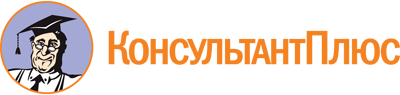 Приказ Минсоцразвития Ульяновской области от 27.03.2023 N 13-п
"Об утверждении административного регламента предоставления Министерством социального развития Ульяновской области государственной услуги "Оценка качества оказания социально ориентированной некоммерческой организацией общественно полезных услуг"Документ предоставлен КонсультантПлюс

www.consultant.ru

Дата сохранения: 30.06.2023
 КонсультантПлюс: примечание.В официальном тексте документа, видимо, допущена опечатка здесь и далее по тексту: имеются в виду п. 13, 18, 26, 27 пп. 1.2 разд. 1 настоящего Административного регламента, а не подпункта 1.2.1 пункта 2.1.NПризнак заявителяЗначение признака заявителяРезультат "Выдача заключения о соответствии качества оказываемых социально ориентированной некоммерческой организацией общественно полезных услуг установленным критериям"Результат "Выдача заключения о соответствии качества оказываемых социально ориентированной некоммерческой организацией общественно полезных услуг установленным критериям"Результат "Выдача заключения о соответствии качества оказываемых социально ориентированной некоммерческой организацией общественно полезных услуг установленным критериям"1.Лицо, обратившееся за предоставлением государственной услуги1. Законный представитель некоммерческой организации, удовлетворяющей требованиям, указанным в пункте 1.2 Административного регламента (далее - заявитель)2.Некоммерческая организация состоит в реестре поставщиков социальных услуг по соответствующей ОПУ?1. Да.2. Нет.Результат "Исправление опечаток и (или) ошибок в документах, выданных в результате предоставления государственной услуги по предоставлению государственной услуги"Результат "Исправление опечаток и (или) ошибок в документах, выданных в результате предоставления государственной услуги по предоставлению государственной услуги"Результат "Исправление опечаток и (или) ошибок в документах, выданных в результате предоставления государственной услуги по предоставлению государственной услуги"1.Лицо, обратившееся за предоставлением государственной услуги1. Заявитель, получивший документ в 1 результате предоставления государственной услугиN вариантаКомбинация значений признаков заявителяРезультат "Выдача заключения о соответствии качества оказываемых социально ориентированной некоммерческой организацией общественно полезных услуг установленным критериям"Результат "Выдача заключения о соответствии качества оказываемых социально ориентированной некоммерческой организацией общественно полезных услуг установленным критериям"1.Заявитель, не состоящий в реестре поставщиков социальных услуг по соответствующей ОПУ2.Заявитель, состоящий в реестре поставщиков социальных услуг по соответствующей ОПУРезультат "Исправление опечаток и (или) ошибок в документах, выданных в результате предоставления государственной услуги по предоставлению государственной услуги"Результат "Исправление опечаток и (или) ошибок в документах, выданных в результате предоставления государственной услуги по предоставлению государственной услуги"3.Заявитель, получивший документ в результате предоставления государственной услугиМинистерство социального развития Ульяновской областиМинистерство социального развития Ульяновской областиМинистерство социального развития Ульяновской областиN п/пНаименование нормативного правового акта Российской Федерации, устанавливающего требования к содержанию общественно полезной услуги <*>Наименование общественно полезных услуг1231Федеральный закон от 28.12.2013 N 442-ФЗ "Об основах социального обслуживания граждан в Российской Федерации"предоставление социального обслуживания в форме на дому;2Федеральный закон от 28.12.2013 N 442-ФЗ "Об основах социального обслуживания граждан в Российской Федерации"предоставление социального обслуживания в стационарной форме;3Федеральный закон от 28.12.2013 N 442-ФЗ "Об основах социального обслуживания граждан в Российской Федерации"предоставление социального обслуживания в полустационарной форме;4Федеральный закон от 29.12.2012 N 273-ФЗ "Об образовании в Российской Федерации"услуги в сфере дополнительного образования сотрудников и добровольцев социально ориентированных некоммерческих организаций (в том числе проведение консультативных и просветительских мероприятий), направленного на повышение качества предоставления услуг такими организациями;5Федеральный закон от 24.11.1995 N 181-ФЗ "О социальной защите инвалидов в Российской Федерации"проведение социокультурной реабилитации или абилитации инвалидов;6Федеральный закон от 24.11.1995 N 181-ФЗ "О социальной защите инвалидов в Российской Федерации"оказание информационно-справочной поддержки гражданам по вопросам инвалидности, социальной защиты, медико-социальной экспертизы и реабилитации, абилитации инвалидов, в том числе женщин-инвалидов, девочек-инвалидов, а также пострадавших в результате чрезвычайных обстоятельств;7Федеральный закон от 24.11.1995 N 181-ФЗ "О социальной защите инвалидов в Российской Федерации"проведение реабилитации или абилитации инвалидов при сложном и атипичном протезировании и ортезировании в стационарных условиях;8Федеральный закон от 24.11.1995 N 181-ФЗ "О социальной защите инвалидов в Российской Федерации"проведение социально-средовой реабилитации или абилитации инвалидов;9Федеральный закон от 24.11.1995 N 181-ФЗ "О социальной защите инвалидов в Российской Федерации"проведение социально-психологической реабилитации или абилитации инвалидов в амбулаторных условиях;10Федеральный закон от 24.11.1995 N 181-ФЗ "О социальной защите инвалидов в Российской Федерации"проведение социально-бытовой адаптации;11Федеральный закон от 19.02.1993 N 4528-1 "О беженцах"содействие в получении питания в месте временного размещения лицам, признанным беженцами в соответствии с Федеральным законом "О беженцах";12Федеральный закон от 17.07.1999 N 178-ФЗ "О государственной социальной помощи"содействие в предоставлении жизненно необходимых товаров малоимущим семьям, малоимущим одиноко проживающим гражданам, а также иным категориям граждан, указанным в Федеральном законе "О государственной социальной помощи";13Федеральный закон от 24.04.2008 N 48-ФЗ "Об опеке и попечительстве"оказание социальной и психолого-педагогической помощи детям, находящимся в трудной жизненной ситуации (совместно с Министерством здравоохранения Ульяновской области, Министерством просвещения и воспитания Ульяновской области);14Федеральный закон от 24.06.1999 N 120-ФЗ "Об основах системы профилактики безнадзорности и правонарушений несовершеннолетних"проведение индивидуальной профилактической работы с несовершеннолетними и их семьями с учетом анализа причин и условий, способствующих самовольным уходам несовершеннолетних из семей;15Федеральный закон от 24.06.1999 N 120-ФЗ "Об основах системы профилактики безнадзорности и правонарушений несовершеннолетних"оказание содействия в организации поиска несовершеннолетних, самовольно ушедших из семей, организаций для детей-сирот и детей, оставшихся без попечения родителей, образовательных организаций и иных организаций;16Федеральный закон от 24.06.1999 N 120-ФЗ "Об основах системы профилактики безнадзорности и правонарушений несовершеннолетних"организация оказания психологической и социальной помощи и реабилитации несовершеннолетних, самовольно ушедших из семей, организаций для детей-сирот и детей, оставшихся без попечения родителей, образовательных организаций и иных организаций;17Федеральный закон от 24.06.1999 N 120-ФЗ "Об основах системы профилактики безнадзорности и правонарушений несовершеннолетних"вовлечение несовершеннолетних, учитываемых образовательными организациями, подразделениями по делам несовершеннолетних органов внутренних дел, в социально значимую деятельность;18Федеральный закон от 24.04.2008 N 48-ФЗ "Об опеке и попечительстве"услуги по профилактике социального сиротства, включая психолого-педагогическое и социальное сопровождение семей для предотвращения отказа от новорожденного ребенка, сокращения случаев лишения родительских прав в части консультативной, психологической, педагогической, юридической, социальной и иной помощи родителям детей и профилактики отказа родителей от воспитания своих детей, ограничения их в родительских правах, лишения их родительских прав, а также в целях обеспечения возможности восстановления родителей в родительских правах или отмены ограничения родительских прав (совместно с Министерством здравоохранения Ульяновской области);19Федеральный закон от 24.04.2008 N 48-ФЗ "Об опеке и попечительстве"содействие устройству детей на воспитание в семью;20Федеральный закон от 24.06.1999 N 120-ФЗ "Об основах системы профилактики безнадзорности и правонарушений несовершеннолетних"подготовка граждан, выразивших желание принять детей-сирот и детей, оставшихся без попечения родителей, на семейные формы устройства;21Федеральный закон от 24.06.1999 N 120-ФЗ "Об основах системы профилактики безнадзорности и правонарушений несовершеннолетних"оказание консультативной, психологической, педагогической, юридической, социальной и иной помощи лицам, усыновившим (удочерившим) или принявшим под опеку (попечительство) ребенка;22Федеральный закон от 24.04.2008 N 48-ФЗ "Об опеке и попечительстве"оказание консультативной, психологической, педагогической, юридической, социальной и иной помощи лицам из числа детей, завершивших пребывание в организации для детей-сирот (совместно с Министерством просвещения и воспитания Ульяновской области);23Федеральный закон от 24.04.2008 N 48-ФЗ "Об опеке и попечительстве"защита прав и законных интересов детей-сирот и детей, оставшихся без попечения родителей;24Федеральный закон от 24.04.2008 N 48-ФЗ "Об опеке и попечительстве"выявление несовершеннолетних граждан, нуждающихся в установлении над ними опеки или попечительства;25Федеральный закон от 21.07.2014 N 256-ФЗ "О внесении изменений в отдельные законодательные акты Российской Федерации по вопросам проведения независимой оценки качества оказания услуг организациями в сфере культуры, социального обслуживания, охраны здоровья и образования"по сбору, обобщению и анализу информации о качестве оказания услуг организациями культуры, социального обслуживания, медицинскими организациями и организациями, осуществляющими образовательную деятельность, осуществляемые организацией-оператором в соответствии с Федеральным законом "О внесении изменений в отдельные законодательные акты Российской Федерации по вопросам проведения независимой оценки качества оказания услуг организациями в сфере культуры, социального обслуживания, охраны здоровья и образования" в части популяризации системы независимой оценки качества оказания услуг организациями в сфере культуры, социального обслуживания, охраны здоровья и образования и возможности участия в ней потребителей услуг, вовлечение граждан в независимую оценку (совместно с Министерством просвещения и воспитания Ульяновской области, Министерством здравоохранения Ульяновской области, Министерством искусства и культурной политики Ульяновской области);26Федеральный закон от 24.04.2008 N 48-ФЗ "Об опеке и попечительстве"организация групп психологической поддержки и социальной адаптации для лиц, страдающих тяжелыми заболеваниями, и их семей, а также семей, переживших утрату (совместно с Министерством здравоохранения Ульяновской области);27Указ Президента РФ от 23.11.2020 N 733 "Об утверждении Стратегии государственной антинаркотической политики Российской Федерации на период до 2030 года"услуги по социальной трудовой реинтеграции лиц, осуществлявших незаконное потребление наркотических средств и психотропных веществ, страдавших алкоголизмом (совместно с Министерством здравоохранения Ульяновской области);28Федеральный закон от 24.04.2008 N 48-ФЗ "Об опеке и попечительстве"патронаж семей, имеющих лиц, страдающих тяжелыми заболеваниями, организация обучающих мероприятий для членов семей лиц, страдающих тяжелыми; заболеваниями, по вопросам принципов ухода, психологической поддержки и другое.